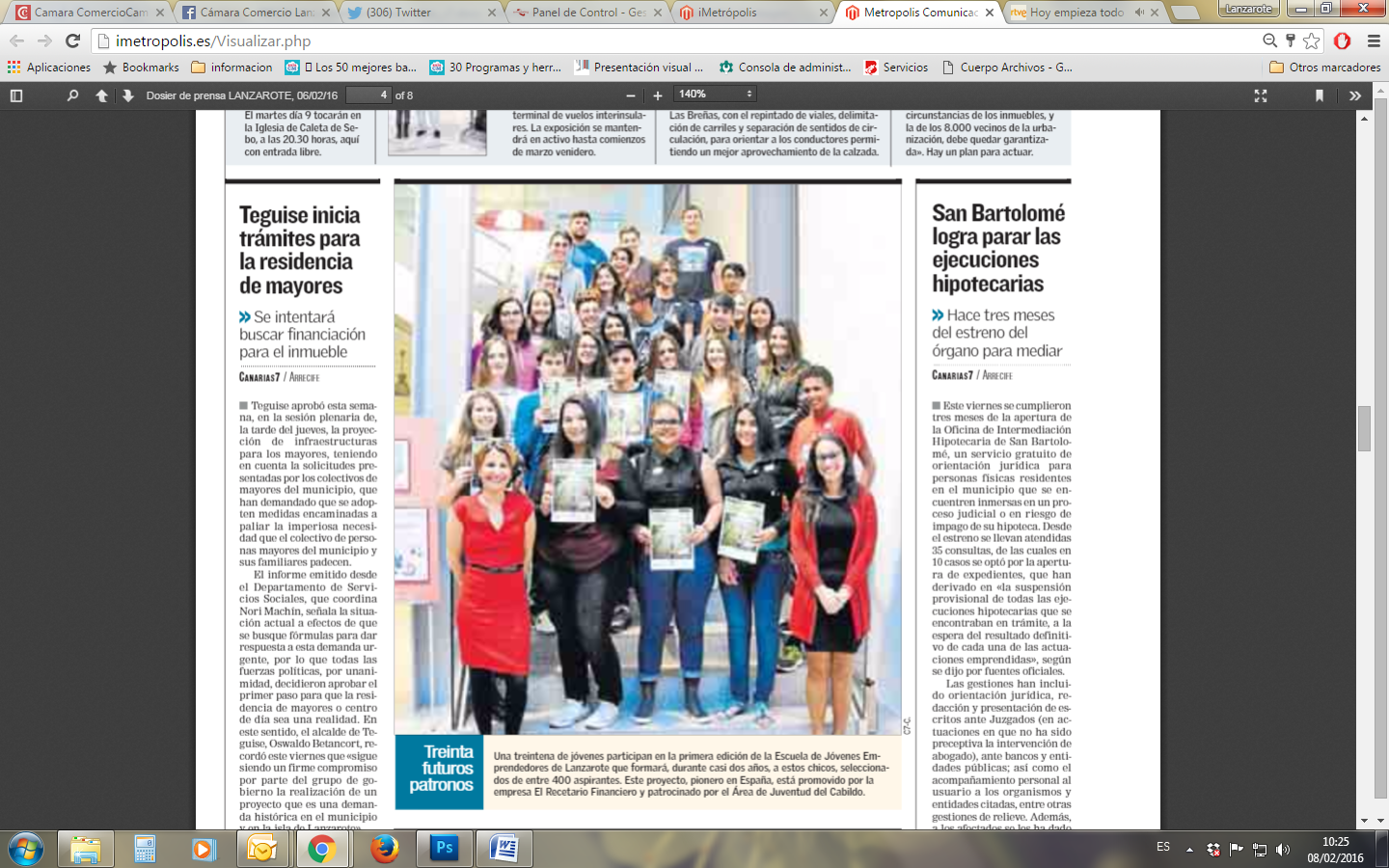 Canarias 7, 7 de febrero de 2016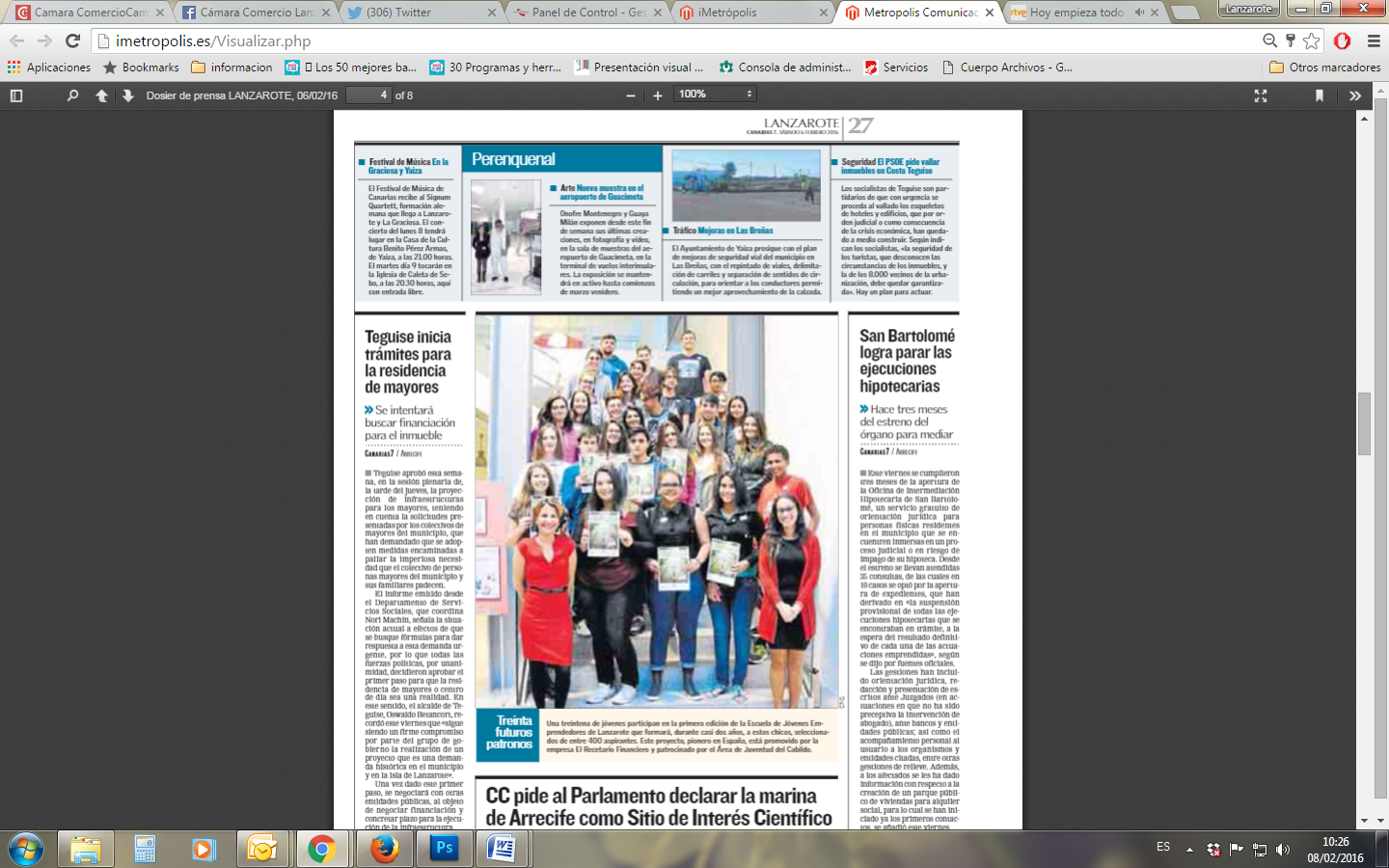 